February 11, 2015	In Re:	F-2014-2450617(SEE ATTACHED LIST)Mary Ellen Lees v. Respond Power LLCEGS/NGS ComplaintTelephone Hearing Notice	This is to inform you that a hearing by telephone on the above-captioned case will be held as follows:Type:		Initial Telephonic HearingDate:		Thursday, March 26, 2015Time:		10:00 a.m.Presiding:	Administrative Law Judge Mark A. HoyerPiatt PlaceSuite 220301 5th AvenuePittsburgh, PA 15222Telephone:  412.565.3550Fax:  412.565.5692	If you have not provided a current telephone number where you can be reached for participation in the hearing OR YOUR AREA CODE HAS CHANGED, then you must contact the presiding officer at least seven (7) days before the actual hearing and provide the necessary information.	At the above date and time, the Presiding Officer will contact the parties as follows:Mary Ellen Lees		484.620.2520Scott Foreman-Murray Esq.		347.274.0885	If you have any hearing exhibits to which you will refer during the hearing, three (3) copies must be sent to the Administrative Law Judge and one (1) copy each must be sent to every other party.  All copies must be received at least five (5) days before the hearing.	Attention:  You may lose the case if you do not take part in this hearing and present facts on the issues raised.	You must serve the Presiding Officer with a copy of ANY document you file in this case.	Individuals representing themselves are not required to be represented by an attorney.  All others (corporation, partnership, association, trust or governmental agency or subdivision) must be represented by an attorney.  An attorney representing you should file a Notice of Appearance before the scheduled hearing date.	You may represent yourself in the complaint process before the PUC. However, if you want legal representation, you may qualify for reduced- or no-cost services through the Widener Harrisburg Civil Law Clinic. The law clinic only serves customers living in Dauphin, Cumberland, Perry, Juniata, Northumberland, Schuylkill, Lebanon, Lancaster or York County whose income is 200 percent or less of the current Federal Poverty Line (FPL), as shown here:	You may contact the Widener Harrisburg Civil Law Clinic at 717.541.0320 or at lawclinichb@mail.widener.edu. Visit at 3605 Vartan Way, Harrisburg, PA 17110.	If you are a person with a disability, and you wish to attend the hearing, we may be able to make arrangements for your special needs.  Please call the scheduling office at the Public Utility Commission at least five (5) business days prior to your hearing to submit your request.	If you require an interpreter to participate in the hearings, we will make every reasonable effort to have an interpreter present.  Please call the scheduling office at the Public Utility Commission at least ten (10) business days prior to your hearing to submit your request.Scheduling Office:  717.787.1399AT&T Relay Service number for persons who are deaf or hearing-impaired:  1.800.654.5988pc:	ALJ Hoyer	Ariel Wolf	File Room	Calendar FileF-2014-2450617 - Mary Ellen Lees v. Respond Power LLCMary Ellen Lees 700 Farmington Avenue 50HPottstown PA  19464484.620.2520Scott Foreman-Murray EsquireMajor Energy / Respond Power100 Dutch Hill Road  Suite 310Orangeburg NY  10962347.274.0885Accepts e-service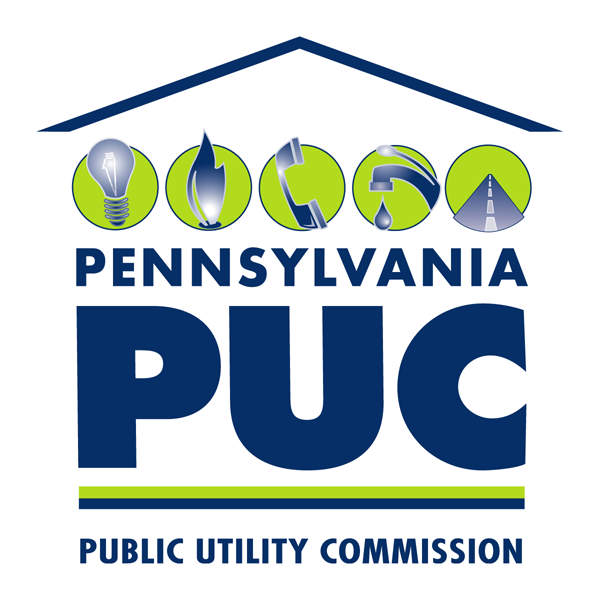 COMMONWEALTH OF PENNSYLVANIA PUBLIC UTILITY COMMISSIONOffice of Administrative Law JudgeP.O. IN REPLY PLEASE REFER TO OUR FILEHousehold Size2014 Income Limit (200% FPL)1$23,3402$31,4603$39,5804$47,7005$55,8206$63,9407$72,0608$80,180